KEMENTERIAN PENDIDIKAN DAN KEBUDAYAAN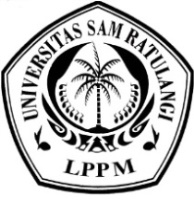 UNIVERSITAS SAM RATULANGILEMBAGA PENELITIAN DAN PENGABDIAN KEPADA MASYARAKATAlamat : Kampus UNSRAT Manado Telp. (0431) 827560, Fax. (0431) 827560Email: lppm@unsrat.ac.id        Laman:   http://lppm.unsrat.ac.idKONTRAK PENELITIAN (skema Penelitian……)TAHUN ANGGARAN 2021Nomor :            /UN12.13/LT/2021 Pada hari ini           tanggal        bulan         tahun dua ribu dua puluh satu, kami yang bertandatangan di bawah ini :PIHAK PERTAMA dan PIHAK KEDUA, secara bersama-sama sepakat mengikatkan diri dalam suatu Kontrak skema Penelitian.......... Tahun Anggaran 2021 dengan ketentuan dan syarat-syarat sebagai berikut:PASAL 1DASAR HUKUMKontrak Penelitian ini berdasarkan kepada:1.  Undang-Undang Republik Indonesia Nomor 17 Tahun 2003 tentang Keuangan Negara;2.  Undang-Undang Republik Indonesia Nomor 20 Tahun 2003 tentang Sistem Pendidikan Nasional;3.  Undang-Undang  Republik Indonesia  Nomor 01 Tahun 2004 tentang PerbendaharaanNegara;4.  Undang-Undang   Republik  Indonesia  Nomor  15  Tahun  2004  tentang  Pemeriksaan Pengelolaan dan Tanggung Jawab Keuangan Negara;5. Undang-Undang Republik Indonesia Nomor 12 Tahun 2012 tentang Pendidikan Tinggi;6. Undang-Undang Nomor 11 Tahun 2019 tentang Sistem Nasional Ilmu Pengetahuan dan Teknologi;7.  Peraturan Pemerintah Nomor 26 Tahun 2015 tentang bentuk dan Mekanisme Perguruan Tinggi Negeri Badan Hukum sebagaimana telah diubah dengan Peraturan Pemerintah Nomor 8 Tahun 2020 tentang Perubahan Atas Peraturan Pemerintah Nomor 26 Tahun 2015  tentang  Bentuk  dan  Mekanisme  Pendanaan  Perguruan  Tinggi  Negeri  Badan Hukum;8.  Peraturan  Presiden  Nomor  16  tahun  2018  tentang  Pengadaan  Barang  dan  JasaPemerintah;9.  Peraturan Presiden Nomor 50 Tahun 2020 tentang Kementerian Riset dan Teknologi;10.Keputusan Presiden Nomor 113/P Tahun 2019 tentang Pembentukan Kementerian dan Pengangkatan Menteri Kabinet Kerja Periode Tahun 2019-2024;11.Peraturan Menteri Keuangan Nomor 119/PMK.02/2020 tentang Standar Biaya Masukan Tahun Anggaran 2021;12.Peraturan Menteri Keuangan Nomor 112/PMK.02/2020 tentang Standar Biaya Keluaran Tahun Anggaran 2021;13. Peraturan Menteri Keuangan Nomor 203/PMK.05/2020 tentang Tata Cara Pembayaran dan Pertanggungjawaban Anggaran Penelitian Atas Beban Anggaran Pendapatan dan Belanja Negara;14.Peraturan Menteri Riset, Teknologi dan Pendidikan Tinggi Republik Indonesia Nomor 69 tahun 2016 tentang Tata Cara Pembentukan Komite Penilaian dan/atau Reviewer Penelitian sebagaimana telah diubah dengan Peraturan Menteri Riset, Teknologi dan Pendidikan Tinggi Republik Indonesia Nomor 27 tahun 2019 tentang Perubahan atas Peraturan Menteri Riset, Teknologi dan Pendidikan Tinggi Republik Indonesia Nomor 69 tahun 2016 tentang Pedoman Pembentukan Komite Penilaian dan/atau Reviewer dan Tata Cara Pelaksanaan Penilaian Penelitian dengan Menggunakan Standar Biaya Keluaran;15.Peraturan Menteri Riset, Teknologi dan Pendidikan Tinggi Republik Indonesia Nomor 20 tahun 2018 tentang Penelitian;16.Peraturan Menteri Riset, Teknologi dan Pendidikan Tinggi Republik Indonesia Nomor 12 tahun 2019 tentang Bantuan Operasional Perguruan Tinggi Negeri;17.Peraturan  Menteri  Riset,  Teknologi  dan  Pendidikan  Tinggi  Nomor  38  Tahun  2019 tentang Prioritas Riset Nasional Tahun 2020-2024;18. Keputusan Menteri Riset, Teknologi, dan Pendidikan Tinggi Nomor 105/M/KPT/2019 tentang Penggunaan Bantuan Operasional Perguruan Tinggi Negeri Penelitian dan Pengabdian kepada Masyarakat Tahun 2019;19.Keputusan  Menteri  Riset  dan  Teknologi/  Kepala  Badan  Riset  dan  Inovasi  Nasional Nomor  2/M/KPT/2021  tentang  Pejabat  Perbendaharaan  pada  Satuan  Kerja  Deputi Bidang Penguatan Riset dan Pengembangan Kementerian Riset dan Teknologi/ Badan Riset dan Inovasi Nasional;20.  Keputusan    Kuasa    Pengguna    Anggaran    Deputi    Bidang    Penguatan    Riset   dan Pengembangan    Kementerian    Riset,   Teknologi,    dan   Pendidikan    Tinggi    Nomor 1/E1/KPT/2021   tentang   tentang   Pejabat   Perbendaharaan   pada   Deputi   Bidang Penguatan Riset dan Pengembangan  Kementerian Riset dan Teknologi / Badan Riset dan Inovasi Nasional Tahun Anggaran 2021;PASAL 2RUANG LINGKUP KONTRAK1. Ruang Lingkup Kontrak Penelitian ini meliputi Pelaksanaan Penelitian sebanyak 8 (Delapan) judul penelitian dibebankan pada DIPA (Daftar Isian Pelaksanaan Anggaran) Deputi Bidang Penguatan Riset dan Pengembangan Kementerian Riset, Teknologi /Badan Riset dan Inovasi Nasional. 2. PIHAK PERTAMA memberi pekerjaan kepada PIHAK KEDUA dan PIHAK KEDUA menerima pekerjaan tersebut dari PIHAK PERTAMA, untuk melaksanakan dan menyelesaikan  skema penelitian......... Tahun Anggaran 2021 dengan judul  ”....................................................... ”.PASAL  3JANGKA WAKTUJangka Waktu Kontrak Penelitian ini dilaksanakan dalam Jangka waktu pelaksanaan penelitian sebagaimana dimaksud dalam Pasal 2 sampai selesai 100%, adalah terhitung sejak  April 2021 dan berakhir pada Desember 2021.PASAL 4HAK DAN KEWAJIBAN PARA PIHAKPIHAK PERTAMA mempunyai kewajiban :Melakukan pemantauan dan evaluasi;Melakukan penilaian luaran penelitian; danMelakukan Validasi luaran tambahan.PIHAK KEDUA mempunyai kewajiban :Menyerahkan kepada PIHAK PERTAMA luaran skema ,…….. dengan judul “…………..……………………………”.Untuk bertanggungjawab dalam penggunaan dana penelitian yang diterimanya sesuai dengan proposal kegiatan yang telah disetujui;Untuk menyampaikan kepada PIHAK PERTAMA laporan penggunaan dana sebagaimana dimaksud dalam Pasal 5.(3) PIHAK PERTAMA mempunyai hak menerima dan memantau dokumen hasil unggahan       di laman SIMLITABMAS sebagai berikut :1. Revisi proposal penelitian 2. Catatan harian pelaksanaan penelitian3. laporan kemajuan pelaksanaan penelitian4.Surat Pernyataan Tanggungjawab Belanja (SPTB) atas dana penelitian yang telah   ditetapkan5. luaran penelitianPASAL 5TATA CARA PEMBAYARAN DANA PENELITIANPIHAK PERTAMA akan membayarkan Dana Penelitian kepada PIHAK KEDUA sebagai berikut:	Pembayaran dilakukan secara bertahap dimana tahap pertama sebesar 70% dari total dana penelitian yaitu Rp……… (……………) yang akan dibayarkan oleh PIHAK PERTAMA kepada PIHAK KEDUA setelah PIHAK KEDUA menyerahkan usulan penelitian yang telah direvisi sebanyak 3 (tiga) eksemplar dan tahap kedua sebesar 30% dari total dana penelitian yaitu Rp…………(…………….) yang akan dibayarkan oleh PIHAK PERTAMA kepada PIHAK KEDUA setelah PIHAK KEDUA menyerahkan laporan kemajuan sebanyak 3 (tiga) eksemplar dan dokumen lainnya.Dana Penelitian sebagaimana dimaksud pada ayat (1) akan disalurkan oleh PIHAK  PERTAMA kepada PIHAK KEDUA ke rekening sebagai berikut:PIHAK PERTAMA tidak bertanggung jawab atas keterlambatan dan/atau tidak terbayarnya sejumlah dana sebagaimana dimaksud pada ayat (1) yang disebabkan karena kesalahan PIHAK KEDUA dalam menyampaikan data peneliti, nama bank, nomor rekening, dan persyaratan lainnya yang tidak sesuai dengan ketentuan.PASAL 6PENGGANTIAN KEANGGOTAANPerubahan terhadap susunan tim pelaksana dan substansi penelitian dapat dibenarkan apabila telah mendapat persetujuan dari Direktur Riset dan Pengabdian Masyarakat Direktorat Jenderal Penguatan Riset dan Pengembangan. (2) Apabila Ketua tim pelaksana penelitian tidak dapat menyelesaikan penelitian atau       mengundurkan diri, maka PIHAK KEDUA wajib menunjuk pengganti Ketua Tim Pelaksanaan penelitian yang merupakan salah satu anggota tim setelah mendapat persetujaan tertulis dari Direktur Riset dan Pengabdian Masyarakat direktoran Jendral Penguatan riset dan Pengembangan.(3) Dalam Hal tidak adanya Pengganti Ketua tim pelaksana penelitian sesuai dengan syarat ketentuan yang ada, maka penelitian dibatalkan dan dana di kembalikan ke Kas NegaraPASAL 7PAJAKPIHAK KEDUA berkewajiban menyetor pajak ke kantor pelayanan pajak setempat yang berkenaan dengan kewajiban pajak berupa:1. Pembelian barang dan jasa dikenai PPh sebesar 10% dan PPh 22 sebesar 1,5%2. pajak-pajak lain sesuai ketentuanPASAL 8KEKAYAAN INTELEKTUAL(1). Hak Kekayaan Intelektual yang dihasilkan dari pelaksanaan penelitian di atur dan di        kelola sesuai dengan peraturan dan perundang-undangan(2). Setiap publikasi,makalah, dan/atau ekspos dalam bentuk apapun yang berkaitan dengan        hasil penelitian ini wajib mencantumkan Kemenristek/BRIN RI sebagai pemberi dana(3). Hasil penelitian berupa peralatan adalah milik Negara dan dapat di hibahkan kepada       Institusi/lembaga melalui Berita Acara serah Terima (BAST).PASAL 9KEADAAN KAHAR(1). PARA PIHAK dibebaskan dari tanggung jawab atas keterlambatan atau kegagalan      dalam memenui kewajiban yang dimaksud dalam Kontrak Penelitian disebabkan atau di akibatkan oleh peristiwa atau kejadian diluar kekuasaan PARA PIHAK  yang dapat di        golongkan sebagai keadaan memaksa (force majeure).(2). Peristiwa atau kejadian yang dapat di golongkan keadaan memaksa (force majeure)       dalam KOTRAK PENELITIAN ini adalah bencana alam, wabah, penyakit, kebakaran, perang, blockade, peledakan, sabotase, revolusi, pemberontakan, huru-hara, serta adanya  tindakan pemerintah dalam bidang ekonomi dan moneter yang secara nyata berpengaruh terhadap pelaksanan Kontrak Penelitian ini.(3). Apabia terjadi keadaan memaksa (force majeure) maka pihak yang mengalami wajib       memberitahukan kepada pihak lainnya secara tertulis, selambat-lambatnya dalam waktu 7 (tujuh) hari kerja sejak terjadinya keadaan memaksa (force majeure) disertai dengan bukti-bukti yang sah dari pihak yang berwajib, dan PARA PIHAK dengan itikad baik akan segera membicarakan penyelesaiannya.PASAL 10PENYELESAIAN PERSELISIHAN(1). Apabila terjadi perselisihan antara PIHAK PERTAMA dan PIHAK KEDUA dalam       pelaksanaan Kontrak Penelitian ini akan dilakukan penyelesian secara musyawarah dan       mufakat(2). Dalam hal tidak tercapai penyelesaian secara musyawarah dan mufakat sebagaimana dimaksud pada ayat (1) maka penyelesaian dilakukan melalui proses hukum yang berlaku dengan memilih domisili hukum di pengadilan Negeri Jakarta Pusat.PASAL 11AMANDEMEN KONTRAK      Apabila terdapat hal lain yang belum diatur terjadi perubahan dalam Kontrak Penelitian       Ini, maka akan dilakukan amandemen Kontrak Penelitian.PASAL 12SANKSI(1). Apabila sampai dengan batas waktu yang telah di tetapkan untuk melaksanakan kontrak       Penelitian telah berakhir, PIHAK KEDUA tidak melaksankan kewajiban sebagaimana     dimaksud dalam pasal 4 ayat (2), maka PIHAK KEDUA dikenai sanksi administratif.(2). Sanksi administratif sebagaimana di maksud pada ayat (1) dapat berupa penghentian        pembayaran dan tidak dapat mengajukan proposal penelitian dalam kurun waktu dua       tahun berturut-turut.PASAL 13PENUTUPSurat Perjanjian Kontrak Penelitian ini dibuat rangkap 2 (dua) bermaterai cukup sesuai     dengan ketentuan yang berlaku,dan biaya materai di bebankan kepada PIHAK KEDUA(2). Dalam hal tidak tercapai penyelesaian secara musyawarah dan mufakat sebagaimana dimaksud pada ayat (1) maka penyelesaian dilakukan melalui proses hukum yang berlaku dengan memilih domisili hukum di pengadilan Negeri Jakarta Pusat.PASAL 11AMANDEMEN KONTRAK      Apabila terdapat hal lain yang belum diatur terjadi perubahan dalam Kontrak Penelitian       Ini, maka akan dilakukan amandemen Kontrak Penelitian.PASAL 12SANKSI(1). Apabila sampai dengan batas waktu yang telah di tetapkan untuk melaksanakan kontrak       Penelitian telah berakhir, PIHAK KEDUA tidak melaksankan kewajiban sebagaimana     dimaksud dalam pasal 4 ayat (2), maka PIHAK KEDUA dikenai sanksi administratif.(2). Sanksi administratif sebagaimana di maksud pada ayat (1) dapat berupa penghentian        pembayaran dan tidak dapat mengajukan proposal penelitian dalam kurun waktu dua       tahun berturut-turut.PASAL 13PENUTUPSurat Perjanjian Kontrak Penelitian ini dibuat rangkap 2 (dua) bermaterai cukup sesuai     dengan ketentuan yang berlaku,dan biaya materai di bebankan kepada PIHAK KEDUAProf. Dr. Ir. Charles L.Kaunang,MS:Ketua Lembaga Penelitian dan Pengabdian Kepada Masyarakat, Universitas Sam Ratulangi, dalam hal ini bertindak untuk dan atas nama Universitas Sam Ratulangi, yang berkedudukan di Kantor LPPM Unsrat Jl. Kampus Unsrat Manado, untuk selanjutnya disebut PIHAK PERTAMA;2.  (NamaPeneliti):Dosen Fakultas ................Universitas Sam Ratulangi, dalam hal ini bertindak sebagai pengusul dan Ketua Pelaksana Penelitian Tahun Anggaran 2021 untuk selanjutnya disebut PIHAK KEDUA.Nama:………..Nomor Rekening:……….Nama Bank :BNI                  PIHAK PERTAMA                    PIHAK KEDUAMaterai 10.000 Prof. Dr. Ir. Charles L.Kaunang,MS……(Nama Peneliti)………………….       NIP. 195910181986031002NIP. …………..                  PIHAK PERTAMA                    PIHAK KEDUAMaterai 10.000 Prof. Dr. Ir. Charles L.Kaunang,MS……(Nama Peneliti)………………….       NIP. 195910181986031002NIP. …………..